دوربین‌ هایی که در آن‌ها از فیلم ‌هایی با ابعاد بین ۳۶×۲۴ تا ۱۲۷×۱۰۱ میلی‌متر استفاده می‌شود، دوربین ‌های قطع .....................یا .......................فرمت می‌گویند.که در اصطلاح دوربین‌های ................ می‌نامند 
جابجا کردن و سرعت آماده شدن این نوع دوربین‌ها در مقایسه با دوربین‌های قطع بزرگ ................ و سریع‌تر است. ج- متوسط- مدیوم – ۱۲۰- راحت‌تردوربین های عکاسی بدون آینه (Mirrorless Camera  ) چگونه اند ؟ ج-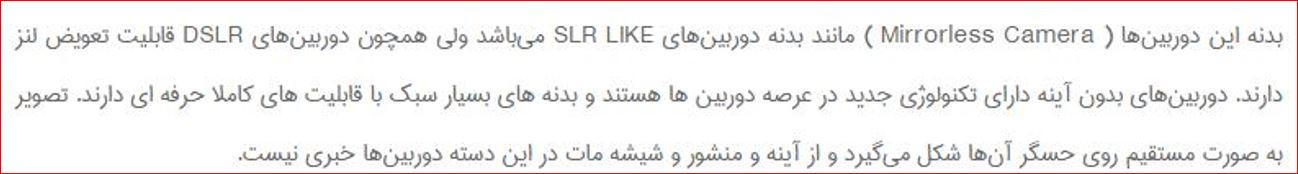 